​ບົດຂ່າວໃນ Facebookການຈັດຕັ້ງປະຕິບັດໂຄງການ ລົງທຶນຂອງລັດ ໃນຂອບກອງທຶນຫຼຸດຜ່ອນຄວາມທຸກຍາກ ປີ 2019ໂດຍ: ແສງເພັດ ວັນນະວົງປະຈຸບັນນີ້ ສະພາແຫ່ງຊາດ, ລັດຖະບານ ກໍຄືຜູ້ໃຫ້ທຶນ ໄດ້ຕົກລົງອະນຸມັດ ການລົງທຶນຂອງລັດ ຜ່ານ ທລຍ ໃນປີ 2019 ຈໍານວນປະມານ 126 ຕື້ກີບ ໃນນີ້ມີທຶນສົມທົບຂອງລັດຖະບານ 11 ຕື້ກີບ ນອກຈາກນັ້ນແມ່ນທຶນຊ່ວຍເຫຼືອລ້າ ແລະ ກູ້ຢືມ. ການລົງທຶນດັ່ງກ່າວຮັບໃຊ້ໃຫ້ແກ່ການປັບປຸງພື້ນຖານໂຄງລ່າງຂະໜາດນ້ອຍທີ່ຈຳເປັນ ຈໍານວນ 455 ໂຄງການ ຂອງ 408 ບ້ານ ເຂດຊົນນະບົດຫ່າງໄກສອກຫຼີກ  ທີ່ນອນໃນ 263 ກຸ່ມບ້ານຂອງ 43 ເມືອງຢູ່ 10 ແຂວງເປົ້າໝາຍ. ລັກສະນະຂອງການຈັດຕັ້ງປະຕິບັດ ແມ່ນ:ຂະແໜງການທີ່ກ່ຽວຂ້ອງຂັ້ນເມືອງ ເປັນຜູ້ຊ່ວຍເຫຼືອທາງດ້ານວິຊາການ ໃຫ້ແກ່ບ້ານ ແລະ ກຸ່ມບ້ານ ໃນການຈັດຕັ້ງປະຕິບັດ ບັນດາໂຄງການຕ່າງໆ ;ຊາວບ້ານ ບ້ານທີ່ໄດ້ຮັບໂຄງການ ເປັນເຈົ້າການໃນການຈັດຕັ້ງປະຕິບັດໂຄງການຕົວຈິງ ບົນພື້ນຖານຈິດໃຈເພິ່ງຕົນເອງ ກຸ້ມຕົນເອງ ສ້າງຄວາມເຂັ້ມແຂງດ້ວຍຕົນເອງ; ພະນັກງານ ທລຍ ແຂວງ ແລະ ເມືອງ ເປັນໃຈກາງ ໃນການປະສານງານ ຊຸກຍູ້ຕິດຕາມຊ່ວຍເຫຼືອທາງດ້ານວິຊາການ ຂອງພາກສ່ວນທີ່ກ່ຽວຂ້ອງ ໃຫ້ບ້ານ ແລະ ເອື້ອອໍານວຍທາງດ້ານບໍລິຫານ ໃຫ້ຮາກຖານຊຸມຊົນ ຕາມຈິດໃຈ 3 ສ້າງ ກໍ່ຄືຫຼັກການ ການພັດທະນາທີ່ຊັບເຂື່ອນໂດຍຊຸມຊົນເອງ ຫຼື CDD ຂອງ ທລຍ  ຫ້າມບໍ່ໃຫ້ເຮັດຕາງ ຫຼື ລ່ວງລະເມີດສິດເປັນເຈົ້າຂອງຮາກຖານຊຸມຊົນຕາມທີ່ໄດ້ລະບຸໄວ້.ສະຫຼຸບແລ້ວ ວິທີການການຈັດຕັ້ງປະຕິບັດໂຄງການ ຂອງ ທລຍ “ແມ່ນການສົ່ງເສີມຄວາມເປັນເຈົ້າການ ແລະ ສ້າງຄວາມເຂັ້ມແຂງໃຫ້ຮາກຖານຊຸມຊົນ ເປັນຕົ້ນຕໍ ໂດຍສະເພາະແມ່ນ ອັນໃດຊຸມຊົນເຮັດໄດ້ເອງ ແມ່ນມອບໃຫ້ຊຸມຊົນເປັນຜູ້ເຮັດ, ອັນໃດ ທີ່ຊຸມຊົນບໍ່ສາມາດເຮັດເອງໄດ້ ກໍ່ມອບໃຫ້ຊຸມຊົນເປັນຜູ້ປຶກສາຫາລື ເປັນເອກະພາບກັນວ່າ ຈະຮ່ວມກັນເຮັດກັບຜູ້ຮັບເໝົາ ຫຼື ຈະວ່າຈ້າງຜູ້ຮັບເໝົາຂາດຕົວ; ບໍ່ວ່າຈະແມ່ນໃນກໍລະນີໃດກໍ່ຕາມ, ແມ່ນຮາກຖານຊຸມຊົນເປັນຜູ້ຕັດສິນໃຈເອງ ລວມທັງການຄັດເລືອກເອົາຜູ້ຮັບເໝົາຕາມລະບຽບຫຼັກການທີ່ໄດ້ວາງອອກ” ຂັ້ນຕອນ ຕໍ່ຈາກນີ້ໄປ ແມ່ນການຈັດຊື້-ຈັດຈ້າງ ແລະ ໃຫ້ສໍາເລັດໃນເດືອນກຸມພາ ສ່ວນການກໍ່ສ້າງຄວນເລີ່ມ ກ່ອນວັນທີ 1 ມີນາ 2019 ເພາະໃຫ້ການກໍ່ສ້າງໂຄງການ ສໍາເລັດກ່ອນລະດູຝົນທີ່ຈະມາຮອດນີ້.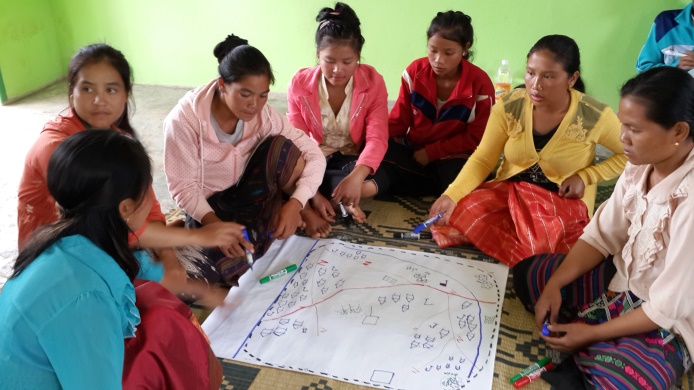 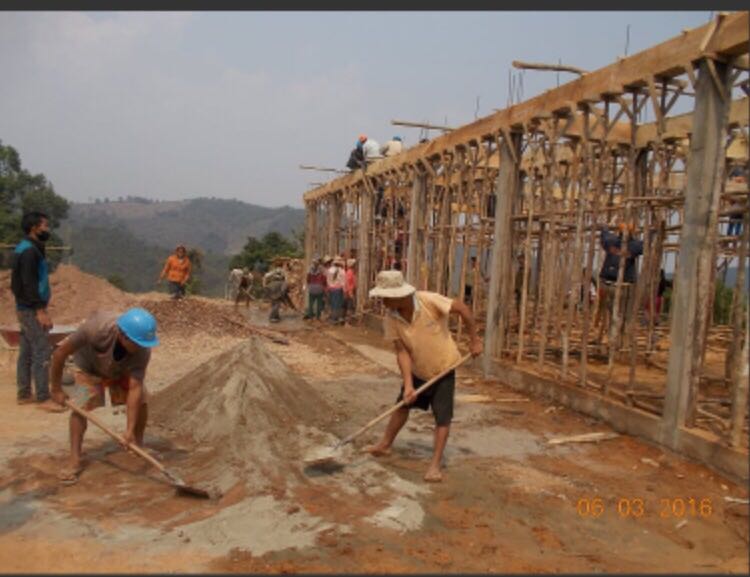 